２０２３年　東京動物園協会動物園・水族園レポートチャレンジエントリーシート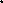 ※記入いただいた個人情報は厳重に管理するとともに、本企画に関わる連絡や記念品などの発送、募集案内の発送にのみ使用し、それ以外の目的には使用しません。応募日年　 　　月 　　　日タイトル観察に訪れた園※あてはまるすべての園にチェック　上野動物園　　　　　多摩動物公園　　　葛西臨海水族園　　　井の頭自然文化園ふりがな氏名在籍学校名学年住所※あてはまるほうにチェック〒TEL※あてはまるほうにチェックメールアドレス募集のきっかけ※あてはまるものすべてにチェック学校の課題　　部活動　　個人的な興味　 その他（　　　　　　　　　　　　　　　　　）　